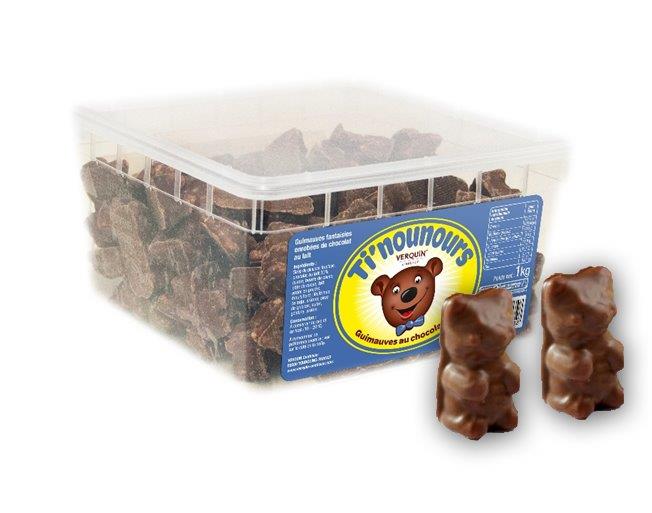 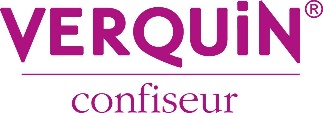 0CódigoProducto71200OSITOS CHOCOLATE 1KG. (100PZ)Datos logísticosDatos logísticosDatos logísticosDatos logísticosDatos logísticosDatos logísticosDatos logísticosDatos logísticosUnidadUnidadEstucheEstucheEmbalaje                                               Código EAN                                               Código EAN                                               Código EAN--3517460904658351746090465813517460904655                                              Medidas:                                              Medidas:                                              Medidas: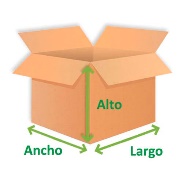 Largo  (cm)Largo  (cm)19,2019,20--39,40Ancho (cm)Ancho (cm)19,2019,20--39,40Alto (cm)Alto (cm)11,0011,00--25,00Peso Bruto (gr.)Peso Bruto (gr.)1,1151,115--9.489Peso Neto (gr.)Peso Neto (gr.)1,0001,000--8.000EMBALAJE  Y PALETIZACIÓNEMBALAJE  Y PALETIZACIÓNEMBALAJE  Y PALETIZACIÓNEMBALAJE  Y PALETIZACIÓNEMBALAJE  Y PALETIZACIÓNEMBALAJE  Y PALETIZACIÓNEMBALAJE  Y PALETIZACIÓNEMBALAJE  Y PALETIZACIÓNUdes. / CajaUdes. / CajaCajas / MantoCajas / MantoMantos / PalletMantos / PalletCajas / PalletCajas / Pallet8866663636OTROS DATOS DEL PRODUCTOOTROS DATOS DEL PRODUCTOOTROS DATOS DEL PRODUCTOOTROS DATOS DEL PRODUCTOOTROS DATOS DEL PRODUCTOOTROS DATOS DEL PRODUCTOOTROS DATOS DEL PRODUCTOOTROS DATOS DEL PRODUCTOTipo de IvaVida útil (Meses)Vida útil (Meses)Código arancelarioCódigo arancelarioCond. ConservaciónCond. ConservaciónSistema cod. lote2424210 690 92210 690 92-Denominación de venta según legislaciónDenominación de venta según legislaciónDenominación de venta según legislaciónDenominación de venta según legislaciónDenominación de venta según legislaciónDenominación de venta según legislaciónDenominación de venta según legislaciónDenominación de venta según legislaciónOsitos de marshmallow bañados de chocolate con lecheOsitos de marshmallow bañados de chocolate con lecheOsitos de marshmallow bañados de chocolate con lecheOsitos de marshmallow bañados de chocolate con lecheOsitos de marshmallow bañados de chocolate con lecheOsitos de marshmallow bañados de chocolate con lecheOsitos de marshmallow bañados de chocolate con lecheOsitos de marshmallow bañados de chocolate con lecheIngredientesJarabe de glucosa-fructosa, chocolate con leche 30% (azúcar, mantequilla, pasta de cacao, leche entera en polvo, emulsionante: lecitina de soja, aroma), jarabe de glucosa, azúcar, gelatina, aroma.Información nutricional: Valores medios/100gInformación nutricional: Valores medios/100gValor energético1712 KJ.Valor energético406 KcalGrasas10,5 gr.          De las cuales saturadas6,5 gr.Hidratos de carbono73,8 gr.          De los cuales azúcares56,4 gr.Fibra alimentaria0,8 gr.Proteínas3,7 gr.Sal0,06 gr.AlérgenosAlérgenosAlérgenosAlérgenosIngredientes y otras sustancias que pueden causar intolerancias y/o alergias alimentariasCONTIENE(según composición).PUEDE CONTENER(Trazas)ESPECIFICAR ORIGENCereales que contengan gluten (es decir, trigo, centeno, cebada, avena, espelta, kamut o sus variedades híbridas) y productos.IMPORTANTE:  NO* significa ≤20 ppm de gluten.Crustáceos y productos a base de crustáceos.Huevos y productos a base de huevos.Pescado y productos a base de pescado.Cacahuetes y productos a base de cacahuetes.Soja y productos a base de soja.Lecitina de sojaLeche y sus derivados (incluida la lactosa).lecheFrutos secos, es decir, almendras, avellanas, nueces, anacardos, nueces pacanas, nueces de Brasil, pistachos, macadamias y productos derivados.Apio y productos derivados.Mostaza y productos derivados.Granos de sésamo y productos derivados.Anhídrido sulfuroso y sulfitos en concentraciones superiores a 10mg/kg o 10mg/l expresado como SO2.Altramuces y productos a base de altramuces.Moluscos y productos a base de moluscos.Organismos modificados genéticamente (OMG):Organismos modificados genéticamente (OMG):¿ El producto contiene maíz, soja o cualquier OGM o derivado del mismo?¿ El producto suministrado se ha producido a partir de OMG o derivados de productos OMG?¿ La posible contaminación accidental por OMG que puedan existir excede del 0,9% del valor establecido por el Reglamento 1829/03?CódigoDescripción71200OSITOS CHOCOLATE 1KG. (100PZ)INFORMACIÓN RADIACIÓN IONIZANTE El producto suministrado y sus ingredientes NO han sido sometidos a ningún tratamiento de radiación ionizante por lo que cumple con el Real Decreto 348/2001, de 4 de abril de 2001, por el que se regula la elaboración, comercialización e importación de productos alimenticios e ingredientes alimentarios tratados con radiaciones ionizantes.¿El producto contiene azúcar?¿El producto contiene cacao? ¿Es un producto kosher? ¿Es un producto halal?